How do I add a Rubric to a Graded Discussion?https://community.canvaslms.com/docs/DOC-2899 Open Discussions—In Course Navigation, click the Discussions link. Open the Graded Discussion by clicking the discussion title. 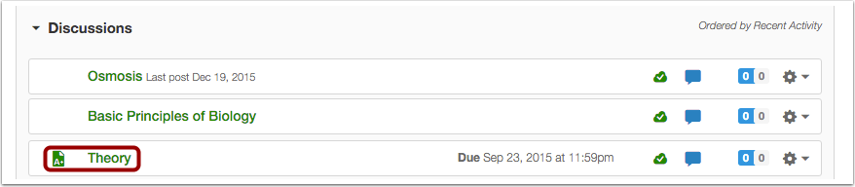 Add Rubric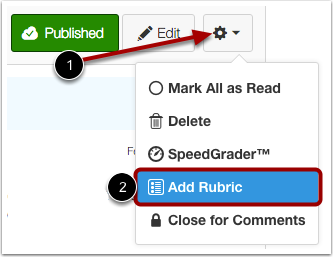 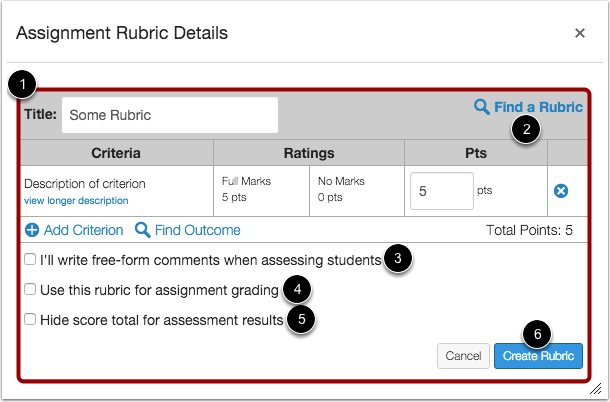 Create RubricUse Rubric for Grading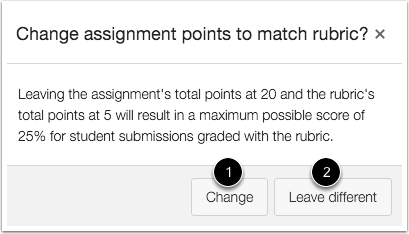 If you select the option to use the rubric for grading, Canvas will compare the rubric score and Discussion points.If the number of points in the rubric is different than the number of points in the Discussion, Canvas will generate a warning message notifying that the point values are not equal. Click the Change button [1] to return to your rubric and make adjustments. Otherwise, click the Leave different button [2].View Rubric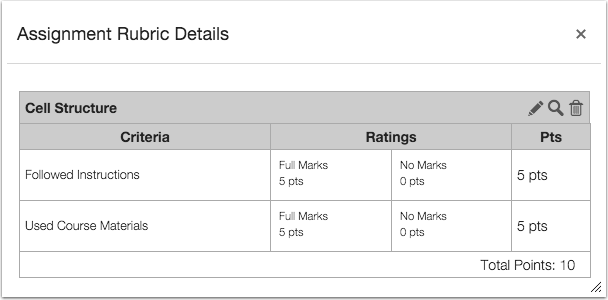 View the rubric for the graded discussion. If necessary you can edit the rubric.